ΕΛΛΗΝΙΚΗ ΔΗΜΟΚΡΑΤΙΑΠΑΝΕΠΙΣΤΗΜΙΟ  ΠΕΛΟΠΟΝΝΗΣΟΥΣΧΟΛΗ ΑΝΘΡΩΠΙΣΤΙΚΩΝ ΕΠΙΣΤΗΜΩΝ ΚΑΙΠΟΛΙΤΙΣΜΙΚΩΝ ΣΠΟΥΔΩΝΤΜΗΜΑ ΙΣΤΟΡΙΑΣ, ΑΡΧΑΙΟΛΟΓΙΑΣ ΚΑΙ ΔΙΑΧΕΙΡΙΣΗΣ ΠΟΛΙΤΙΣΜΙΚΩΝ ΑΓΑΘΩΝΑ Ν Α Κ Ο Ι Ν Ω Σ Η (28.3.2018)Ιωάννα ΣπηλιοπούλουΑναπληρώτρια ΚαθηγήτριαΑναβολή μαθήματος Το μάθημα της κυρίας Ι. Σπηλιοπούλου 12Ι/ΔΠΑ-5=12Α/ΔΠΑ-5 Διαχείριση Πολιτισμικών Αγαθών ΙΙΙ δεν θα λάβει χώρα την Τετάρτη, 28.3.2018, λόγω επιστημονικής συνάντησης την ίδια ώρα στο Τ.Ι.Α.Π.Α. Το μάθημα θα αναπληρωθεί στο τέλος του εξαμήνου.                                                                           Εκ της Γραμματείας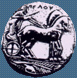 